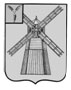 АДМИНИСТРАЦИЯ ПИТЕРСКОГО МУНИЦИПАЛЬНОГО РАЙОНА САРАТОВСКОЙ ОБЛАСТИП О С Т А Н О В Л Е Н И Еот 3 декабря 2018 года №452с. ПитеркаОб утверждении муниципальной программы «Комплексное развитие социальной инфраструктуры на территории Питерского муниципального образования Питерского муниципального района Саратовской области на 2018-2032 годы»Руководствуясь Федеральным законом от 6 октября 2003 года №131-ФЗ «Об общих принципах организации местного самоуправления в Российской Федерации», постановлением Правительства Российской Федерации от 1 октября 2015 года №1050 «Об утверждении требований к программам комплексного развития социальной инфраструктуры поселений, городских округов», Генеральным планом Питерского муниципального образования Питерского муниципального района Саратовской области, на основании Устава Питерского муниципального района, администрация муниципального районаПОСТАНОВЛЯЕТ:1. Утвердить муниципальную программу «Комплексное развитие социальной инфраструктуры на территории Питерского муниципального образования Питерского муниципального района Саратовской области на 2018-2032 годы» согласно приложению.2. Настоящее постановление вступает в силу с момента его опубликования в районной газете «Искра» и подлежит размещению на официальном сайте администрации Питерского муниципального района.3. Контроль за исполнением настоящего постановления возложить на первого заместителя главы администрации Питерского муниципального района Чиженькова О.Е.Глава муниципального района                                                               С.И. ЕгоровПриложение к постановлению администрации муниципального района от 3 декабря 2018 года №452программа комплексного развитияСОЦИАЛЬНОЙ инфраструктуры на территорииПитерского муниципального образованияПитерского муниципального района   Саратовской области НА 2018 - 2032 годыСОДЕРЖАНИЕПаспорт муниципальной программы «Комплексное развитие социальной инфраструктуры на территории Питерского муниципального образования Питерского муниципального района Саратовской областина 2018-2032 годы»Раздел 1.  Характеристика существующего состояния социальной инфраструктуры1.1  Социально-экономическое состояние поселения, сведения о градостроительной деятельностиПитерское муниципальное образование  расположено на юге Левобережья, на окраине Прикаспийской низменности в бассейне реки Малый Узень.  Административный центр Питерского муниципального образования – село Питерка, расположено на правом берегу реки Малый Узень в центральной части района. Расстояние от центра муниципального образования до административного центра города Саратова  – составляет 180 км. С административным центром района село Питерка соединено автомобильной дорогой регионального значения «Урбах-Ждановка-Новоузенск- Александров-Гай». Муниципальное образование граничит:на севере, севере – востоке с землями Мироновского муниципального образования;на юге - с  землями Агафоновского муниципального образования;на западе – с землями Краснокутского муниципального района;На территории района климат – засушливый, резкоконтинентальный. Рельеф слаборасчлененный, пейзажи однообразные степные. Поверхность территории поселка имеет сравнительно небольшие уклоны.    НаселениеЧисленность населения Питерского муниципального образования  по состоянию на 01 января 2018 года составляет  5196  человек. Таблица 1 – Динамика численности населения.Рисунок 1 – Динамика численности населения.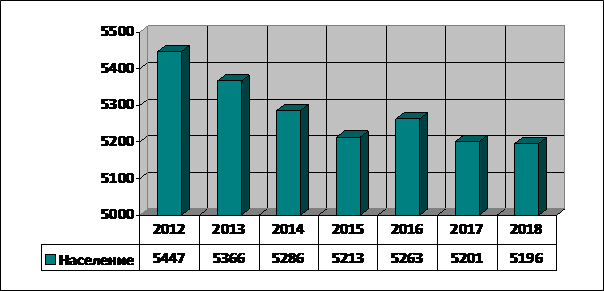 Национальный состав Питерского района разнообразен, но преобладают русские – 67% и казахи – 23,9%, а также другие национальности (украинцы, мордва, армяне, чеченцы, лезгины, корейцы, чуваши, татары)- 9,1%.В существующем генеральном плане Питерского  муниципального  образования, совмещенным с проектом планировки, предлагается следующее проектное решение по демографической ситуации в образовании: численность населения на расчетный период по генеральному плану (2032 г.) составит 5210 человек.  В связи с тем, что фактическая численность населения с 2012 года по 2018 год уменьшилась на 251 человек, то  принять расчетную численность населения по генеральному плану  рационально. Для этого необходима реализация мероприятий приоритетных национальных проектов, мероприятий, направленных на сохранение и укрепление здоровья населения, в том числе репродуктивного, улучшение качества медицинского и социального обслуживания, защиту материнства и детства, пропаганда здорового образа жизни.Жилой фондВ границах Питерского муниципального  образования Питерского муниципального района существующий жилищный фонд на 2018 г.  составляет 330,0  тыс. м² общей площади. Обеспеченность жильем составляет  в среднем по муниципальному образованию 63,4 м2/чел. и может колебаться в зависимости от доходов населения. Количество домовладений  2040, из них многоквартирные - 14.1.2 Технико-экономические параметры существующих объектов социальной инфраструктурыПитерского  муниципального  образования1.2.1 Объекты здравоохраненияК основным необходимым населению, нормируемым объектам здравоохранения относятся врачебные амбулатории (повседневный уровень) и больницы (периодический уровень). Кроме того, в структуре учреждений первого уровня обслуживания могут быть аптечные пункты и фельдшерско-акушерские пункты (ФАП), которые должны заменять врачебные амбулатории в тех районах, где их нет. Перечень объектов здравоохранения на территории Питерского муниципального образования представлен в таблице 2.Таблица 2 - Учреждения здравоохраненияСтруктура учреждения:1. ПоликлиникаАдрес: 413320, с. Питерка, ул. Советская, д.42;  -Стоматологическое  отделение (амбулаторно-поликлиническая помощь)           Адрес: 413320,  с. Питерка, ул. 40 лет Победы, д. 1а;             - Женская консультация (амбулаторно-поликлиническая   помощь)           Адрес: 413320,  с. Питерка, ул. 40 лет Победы, д. 1а;   2. Стационар   ГУЗ СО Питерская   РБ-Терапевтическое отделение- 20 коекАдрес: 413320, с. Питерка, ул. 40 лет Победы, д. 1а;   - Отделение  паллиативной медицинской помощи-10 коекАдрес: 413320, с. Питерка, ул. 40 лет Победы, д. 1а;   Хирургическое отделение- 11 коекАдрес: 413320, с. Питерка, ул. 40 лет Победы, д. 1а;    Акушерско-гинекологическое отделение- 6 коек + 1   для  новорожденныхАдрес: 413320, с. Питерка, ул. 40 лет Победы, д. 1а;.Педиатрическое отделение  -12 коекАдрес: 413320, с. Питерка, ул. 40 лет Победы, д. 1а; Инфекционное отделение- 9 коекАдрес: 413320, с. Питерка, ул. 40 лет Победы, д. 1а; Реанимационное отделение  - 4 койкиАдрес: 413320, с. Питерка, ул. 40 лет Победы, д. 1а;. Основными задачами обеспечения устойчивого развития здравоохранения Питерского муниципального образования на расчетную перспективу остаются:-предоставление населению качественной и своевременной медицинской помощи;-преодоление дефицита материальных и финансовых средств в сфере;-повышение уровня укомплектованности медицинскими работниками и квалификации медицинских работников;-кратное снижение показателей смертности;-снижение высокого уровня заболеваемости социально-обусловленными болезнями.Также дальнейшее устойчивое развитие системы здравоохранения Питерского муниципального образования предусматривает привлечение в образование молодых медицинских кадров, участковых врачей-терапевтов и врачей-педиатров, а также врачей общей практики в целях улучшения развития первичной медицинской помощи и обеспеченности населения медицинским персоналом. Исходя из нормативных показателей, принятых в системе здравоохранения в настоящее время на расчетный период имеющихся в образовании объектов здравоохранения достаточно для обеспечения населения медицинскими услугами.1.2.2 Объекты образования		Система образования выполняет важнейшую социально-экономическую функцию и является одним из определяющих факторов развития Питерского муниципального образования. Таблица 3 - Общеобразовательные учрежденияСеть общеобразовательных учреждений Питерского муниципального образования представлена одним дневным общеобразовательным учреждением, предоставляющим все три ступени общего образования (начальное, основное и среднее (полное)). Мощность общеобразовательного учреждения Питерского муниципального образования составляет 1100 мест.  На начало 2018 учебного года численность учащихся в дневном учреждении общего образования составила 495 человека.  В условиях Питерского муниципального образования нет необходимости строительства новой школы, но с учетом высокой степени износа объектов образования генеральным планом предлагается реконструкция здания и их капитальный ремонт.Таблица 4 – Детские дошкольные учрежденияВ настоящее время на территории Питерского муниципального образования функционирует 3 учреждения дошкольного образования. В соответствии с нормативом градостроительного проектирования расчетный уровень обеспеченности детей дошкольными учреждениями составляет в пределах 85%. Таким образом, в Питерском муниципальном образовании неохваченными дошкольным образованием  детей нет. Дошкольное образование является одним из ключевых средств решения проблем социальной мобильности населения, что особенно актуально в условиях развития экономики. Помимо этого, равенство доступа к дошкольному образованию означает в первую очередь  равенство стартовых возможностей для детей. Во многих случаях это означает, что ребенок  готов к школе,  справится с программой и в дальнейшем  получит качественное образование и  станет профессионалом. Таким образом, закладывается основа усиления дифференциации в возможности получения качественного образования по социальным и территориальным основаниям.Таблица 5 – Дополнительные  учрежденияТаблица 6 – Учреждения среднего профессионального образования.          Учреждение среднего профессионального образования ГБПОУ СО «Питерский агропромышленный лицей»   готовят специалистов по следующим профессиям: «Автомеханик», «Мастер сельскохозяйственного производства», «Мастер по обработке цифровой информации», «Парикмахер». Лицей  полностью укомплектован кадрами:  всего сотрудников 55 человек. Численность  обучающихся  на 01.07.2018 года составляет 118 человек. Этот вид учреждений, обслуживая как население Питерского муниципального образования, так и иногородних граждан, выполняет двойную функцию. Основную – подготовку квалифицированных кадров, и косвенную – привлекает в поселение для учебы и работы молодые квалифицированные кадры, способствуя повышению численности населения.1.2.3 Объекты физической культуры и массового спортаРазвитию физической культуры и массового спорта на территории Питерского  муниципального  образования уделяется особое внимание. Хорошее здоровье обеспечивает долгую и активную жизнь, способствует выполнению планов, преодолению трудностей, дает возможность успешно решать жизненные задачи. Основная задача администрации муниципального образования по реализации политики в области физической культуры и спорта заключается в создании для населения условий для занятий физической культурой и спортом. Наиболее развитые в Питерском муниципальном образовании виды спорта являются: футбол, мини-футбол, волейбол, легкая атлетика,   гиревой спорт,  борьба, настольный теннис.Таблица 7 – Существующие объекты физической культуры и массового спортаВ рамках развития человеческого капитала и сохранения здоровья населения становится вопрос об эффективности функционирования сферы физической культуры и спорта. Обеспечение условий для развития на территории муниципального образования физической культуры и массового спорта, организация проведения официальных физкультурно-оздоровительных и спортивных мероприятий муниципального образования относятся непосредственно к компетенции органов местного самоуправления.Главным направлением при развитии спортивной инфраструктуры в дальнейшем должно стать строительство новых комплексных спортивных сооружений, реконструкция и модернизация уже существующих спортивных сооружений и строительство плоскостных сооружений (спортивная площадка, детские спортивные площадки).1.2.4 Объекты культурыСфера культуры Питерского муниципального образования, наряду с образованием и здравоохранением, является одной из важных составляющих социальной инфраструктуры. На территории Питерского муниципального образования действует Муниципальное бюджетное учреждение культуры «Центральная клубная система Питерского муниципального района Саратовской области».Таблица 8 – Существующие объекты культурыВ МБУК «ЦКС» осуществляют свою деятельность 95 коллективов художественной самодеятельности и 1092 участника, детско-юношеских кружков и секций (танцевальный кружок «Грация», патриотический клуб «Щит и меч», хор ветеранов и др.), среди которых 4 имеют звание «Народного». Также имеются две библиотеки, читатели которых составляет -   8750 человек. Коллективы Дома культуры осуществляет проведение культурно-досуговых мероприятий как государственные и календарные праздники, так и плановые с учетом социального заказа.В 2017 году в учреждении МБУК «ЦКС» было проведено 2818 мероприятий для взрослого населения, учащихся школ, детских садов. Процессы информатизации современной жизни настоятельно требуют от учреждений культуры, искусства и кинематографии области внедрения информационных технологий с целью более оперативного и качественного удовлетворения запросов посетителей. Требует совершенствования деятельность по созданию безопасных условий хранения и использования библиотечных фондов, обеспечения безопасности участников массовых культурно-досуговых мероприятий.Государственная политика России на современном этапе направлена на решение проблем в области культуры исключительно силами органов местного самоуправления, поэтому местные власти становятся полностью ответственными за сохранение существующей системы муниципальных учреждений культуры.Сокращение государственного участия в поддержке муниципальных образований отразилось и на финансировании учреждений культуры. Хроническое недофинансирование сферы культуры привело и к неудовлетворительному состоянию материально-технической базы оставшихся объектов - все учреждения культуры Питерского муниципального образования  в настоящее время требуют реконструкции и проведения капитального ремонта.1.2.5 Предприятия торговли, общественного питания, бытового обслуживанияОдним из факторов экономической стабильности в условиях рыночной экономики являются малые предприятия, поскольку они динамично развиваются во всех отраслях экономики, способствуя формированию конкурентной среды, налогооблагаемой базы, созданию новых рабочих мест, снижая остроту безработицы. Развитие таких видов обслуживания населения как торговля, общественное питание, бытовое обслуживание, коммунальное хозяйство в условиях рыночных отношений в экономике происходит по принципу сбалансированности спроса и предложения. При этом спрос на те или иные виды услуг зависит от уровня жизни населения, который в свою  очередь определяется уровнем развития экономики муниципального образования и региона.Таблица 9 - Общая характеристика объектов хозяйственно-бытового обслуживанияТаблица 10 - Прочие объектыВажными показателями качества жизни населения являются наличие и разнообразие объектов обслуживания, их пространственная, социальная и экономическая доступность. Основными направлениями по развитию сети объектов торговли, общественного питания и бытового обслуживания в  Питерском муниципальном образовании являются создание условий для расширения перечня предлагаемых товаров и услуг, организация сезонной и ярмарочной торговли в строго отведенных местах. 1.3  Прогнозируемый спрос на услуги социальной инфраструктуры, с учетом объема планируемого жилищного строительства в соответствии с выданными разрешениями на строительство и прогнозируемого выбытия из эксплуатации объектов социальной инфраструктурыТаблица 11 – Прогнозный спрос на услуги социальной инфраструктурыПитерского  муниципального  образования (перспективная численность населения 5210)1.4. Оценка нормативно-правовой базы, необходимой для функционирования и развития социальной инфраструктурыТребования к развитию социальной инфраструктуры установлены Постановлением Правительства Российской Федерации №1050 от 01.10.2015 «Об утверждении требований к Программам комплексного развития социальной инфраструктуры поселений, городских округов» (далее – Требования №1050). В соответствии с Требованиями №1050 основой разработки программ социальной инфраструктуры являются государственные и муниципальные программы, стратегии социально-экономического развития поселения, планы мероприятий по реализации стратегии социально-экономического развития, планы и программы комплексного социально-экономического развития муниципального образования, документы о развитии и комплексном освоении территорий.Программа комплексного развития социальной инфраструктуры Питерского  муниципального  образования разрабатывалась на основе документов о развитии и комплексном освоении территорий, в частности:  Генеральный план Питерского  муниципального  образования Питерского муниципального района Саратовской области.Также при разработке Программы учтены местные нормативы градостроительного проектирования Саратовской области. Федеральным Законом №172-ФЗ от 28.06.2014 г. «О стратегическом планировании в Российской Федерации» (далее – Федеральный Закон 172 ФЗ) регламентированы правовые основы стратегического планирования муниципальных образований. К полномочиям органов местного самоуправления в сфере стратегического планирования относятся:  определение долгосрочных целей и задач муниципального управления и социально-экономического развития Питерского  муниципального  образования, согласованных с приоритетами и целями социально-экономического развития Российской Федерации и субъектов Российской Федерации;  разработка, рассмотрение, утверждение (одобрение) и реализация документов стратегического планирования по вопросам, отнесенным к полномочиям органов местного самоуправления; мониторинг и контроль реализации документов стратегического планирования, утвержденных (одобренных) органами местного самоуправления; иные полномочия в сфере стратегического планирования, определенные федеральными законами и муниципальными нормативными правовыми актами. К документам стратегического планирования, разрабатываемым на уровне муниципального образования, относятся: 1) стратегия социально-экономического развития Питерского  муниципального  образования; 2) план мероприятий по реализации стратегии социально-экономического развития; 3) прогноз социально-экономического развития Питерского  муниципального  образования на среднесрочный или долгосрочный период; 4) бюджетный прогноз Питерского  муниципального  образования на долгосрочный период. Таким образом, следует отметить, что существующей нормативно-правовой базы достаточно для функционирования и развития социальной инфраструктуры Питерского  муниципального  образования.Раздел 2. Перечень мероприятий (инвестиционных проектов) по
проектированию, строительству и реконструкции объектов социальной инфраструктуры Питерского  муниципального образования   Таблица 12Раздел 3. Оценка объемов и источников финансирования мероприятий (инвестиционных проектов) по проектированию, строительству и реконструкции объектов социальной инфраструктурыПитерского  муниципального образованияТаблица 13 – Прогнозируемый объем финансовых средств на реализацию ПрограммыРаздел 4.  Целевые показатели  программы и оценка эффективности мероприятий по проектированию, строительству и реконструкции объектов социальной инфраструктуры, включая оценку социально-экономической эффективности и соответствия нормативам градостроительного проектирования с разбивкой по видам объектов социальной инфраструктуры	Основными факторами, определяющими направления разработки Программы комплексного развития системы социальной инфраструктуры Питерского  муниципального  образования на 2018-2032 годы, являются тенденции социально-экономического развития поселения, характеризующиеся увеличением численности населения, развитием рынка жилья, сфер обслуживания. Реализация Программы должна создать предпосылки для устойчивого развития Питерского  муниципального  образования. Реализации инвестиционных проектов заложат основы социальных условий для развития способностей каждого человека, они будут обеспечены за счет повышения качества и доступности социальных услуг (образования, здравоохранения, культуры и социального обеспечения) для всех категорий жителей. Реализация мероприятий по строительству, реконструкции объектов социальной инфраструктуры сельского поселения позволит достичь определенных социальных эффектов:1. Формирование сбалансированного рынка труда и занятости населения за счет увеличения количества мест приложения труда, снижения уровня безработицы, создания условий для привлечения на территорию поселения квалифицированных кадров.2. Создание условий для развития таких отраслей, как образование, физическая культура и массовый спорт, культура.3. Улучшение качества жизни населения сельского поселения за счет увеличения уровня обеспеченности объектами социальной инфраструктуры.Выполнение включённых в Программу организационных мероприятий и инвестиционных проектов, при условии разработки эффективных механизмов их реализации и поддержки со стороны местных администраций, позволит достичь целевых показателей программы комплексного развития социальной инфраструктуры Питерского  муниципального  образования на расчетный срок. Достижение целевых показателей в результате реализации программы комплексного развития характеризует будущую модель социальной инфраструктуры поселения.Реализация программных мероприятий обеспечит повышение уровня жизни населения Питерского  муниципального  образования, повышение уровня благоустройства территорий, создания комфортных и безопасных условий проживания.Целевые показатели программы, включающие технико-экономические, финансовые и  социально-экономические показатели развития социальной инфраструктуры (устанавливаются по каждому мероприятию и по каждому виду объектов социальной инфраструктуры).Перечень целевых показателей Программы  приведен в таблице 14. Оценка эффективности мероприятий, включенных в программу, в том числе с точки зрения достижения расчетного уровня обеспеченности населения поселения, услугами в областях образования, культуры, здравоохранения, культуры, физической культуры и массового спорта при реализации Программы ожидаются следующие результаты:-повышение качества, комфортности и уровня жизни населения Никифоровскогосельского поселения;- обеспеченность граждан жильём;- нормативная доступность и обеспеченность объектами социальной инфраструктурыжителей поселения в сфере образования, здравоохранения, культуры, физическойкультуры и массового спорта;- сохранение культурно-исторического наследия на территории поселения.Оценка эффективности реализации Программы осуществляется по итогамежегодного выполнения Программы ответственными исполнителями.Целью и задачами оценки эффективности реализации Программы являютсявыявление соответствия выполнения программных мероприятий (инвестиционных проектов) по проектированию, строительству и реконструкции объектов социальной инфраструктуры установленным в Программе параметрам и нормативам градостроительного проектирования, своевременное выявление и корректировка отклонений от утвержденных целей и задач Программы.Оценка эффективности реализации Программы проводится на основе анализа выполнения программных мероприятий и достижения значений целевых индикаторов Программы и определяется при достижении целевых показателей в соответствии с таблицей 14.Таблица 14. Целевые показатели  развития социальной инфраструктуры  Питерского муниципального образованияРаздел 5. Предложения по совершенствованию нормативно-правового и информационного обеспечения развития социальной инфраструктуры, направленные на достижение целевых показателей программыПри необходимости финансового обеспечения реализации мероприятий, установленных Программой комплексного развития социальной инфраструктуры Питерского  муниципального  образования,  необходимо принятие муниципальных правовых актов, регламентирующих порядок их субсидирования. Целесообразно принятие муниципальных программ, либо внесение изменений в существующие программы, устанавливающие перечни мероприятий по проектированию, строительству и реконструкции объектов социальной инфраструктуры местного значения Питерского  муниципального  образования. Данные программы должны обеспечивать сбалансированное перспективное развитие социальной инфраструктуры  Питерского  муниципального  образования в соответствии с потребностями в строительстве, реконструкции объектов социальной инфраструктуры местного значения, установленными программой комплексного развития социальной инфраструктуры муниципального образования.ВЕРНО: управляющий делами администрации               муниципального района                                                     В.В. СкорочкинаПАСПОРТ ПРОГРАММЫ3Раздел 1. Характеристика существующего состояния социальной инфраструктуры51.1  Социально-экономическое состояние поселения, сведения о градостроительной деятельности5 1.2 Технико-экономические параметры существующих объектов социальной инфраструктуры Питерского муниципального образования71.2.1 Объекты здравоохранения71.2.2 Объекты образования111.2.3 Объекты физической культуры и массового спорта141.2.4 Объекты культуры151.2.5 Предприятия торговли, общественного питания, бытового обслуживания161.3 Прогнозируемый спрос на услуги социальной инфраструктуры, с учетом объема планируемого жилищного строительства в соответствии с выданными разрешениями на строительство и прогнозируемого выбытия из эксплуатации объектов социальной инфраструктуры.181.4. Оценка нормативно-правовой базы, необходимой для функционирования и развития социальной инфраструктуры21Раздел 2. Перечень мероприятий (инвестиционных проектов) по проектированию, строительству и реконструкции объектов социальной инфраструктуры Питерского  муниципального  образования23Раздел 3. Оценка объемов и источников финансирования мероприятий (инвестиционных проектов) по проектированию, строительству и реконструкции объектов социальной инфраструктуры Питерского  муниципального образования25Раздел 4. Целевые показатели программы и оценка эффективности мероприятий по проектированию, строительству и реконструкции объектов социальной инфраструктуры, включая  оценку социально-экономической эффективности и соответствия нормативам градостроительного проектирования с разбивкой по видам объектов социальной инфраструктуры 27Раздел 5. Предложения по совершенствованию нормативно – правового и информационного обеспечения развития социальной инфраструктуры, направленные на достижения целевых показателей программы30НаименованиемуниципальнойПрограммыМуниципальная программа «Комплексное развитие социальной инфраструктуры на территории Питерского муниципального образования Питерского муниципального района Саратовской области на 2018 – 2032 годы» (далее – Программа)Основание для разработки Программы- Федеральный закон от 06 октября 2003 года № 131-ФЗ «Об общих принципах организации местного самоуправления в Российской Федерации»;- Градостроительного кодекса Российской Федерации»;-Генеральный план развития Питерского муниципального образования Питерского муниципального района Саратовской области на период до 2032 года, утвержденный решением Собрания депутатов Питерского муниципального района Саратовской области 31 января 2013 года №25-10;- Постановление Правительства Российской Федерации от 01 октября 2015 года № 1050 «Об утверждении требований к программам комплексного развития социальной инфраструктуры поселений, городских округов»;-Распоряжение от 19.10.1999 г. №1683-р «Методика определения нормативной потребности субъектов РФ в объектах социальной инфраструктуры»;- В соответствии с СП 42.13330.2011 «Градостроительство. Планировка и застройка городских и сельских поселений».Разработчик программыАдминистрация  Питерского муниципального района Саратовской области (далее - Администрация)Исполнители программыОтдел по делам архитектуры и капитального строительства администрации Питерского муниципального района Саратовской областиЦели иЗадачи Программы- безопасность, качество и эффективность использования населением объектов социальной инфраструктуры; - сбалансированное, перспективное развитие социальной инфраструктуры муниципального образования;- достижение расчетного уровня обеспеченности населения муниципального образования услугами; - эффективность функционирования действующей социальной инфраструктуры.Целевые показатели (индикаторы) обеспеченности населения объектами социальной инфраструктурыТехнико-экономические показатели:- уровень обеспеченности населения объектами спорта;- финансовые затраты на содержание объектов социальной инфраструктуры.Социально-экономические показатели:- доля объектов находящихся в удовлетворительном состоянии, в общем количестве объектов регионального и местного значения.Срок реализации Программы2018-2032 годыОбъем и источники финансирования  ПрограммыОбъем финансирования Программы в 2018-2032 годах составит 202800,0  тыс. рублей (прогнозно) в том числе по годам:2018 - 5800,0 тыс. руб.; (прогнозно)2019 - 15000,0 тыс. руб.; (прогнозно)2020 - 0,00 тыс. руб.; (прогнозно)2021 - 0,00 тыс. руб.; (прогнозно)2022 - 35000,0 тыс. руб.; (прогнозно)2023 - 27000,0 тыс. руб.; (прогнозно)2024  - 2032 - 120000,0 тыс. руб. (прогнозно) Объемы финансирования Программы ежегодно уточняются исходя из их возможностей на соответствующий финансовый год.Ожидаемые результаты реализации ПрограммыСбалансированное перспективное развитие социальной инфраструктуры образования в соответствии с установленными потребностями в объектах социальной инфраструктурыНаименованиеЧисленность населения по годамЧисленность населения по годамЧисленность населения по годамЧисленность населения по годамЧисленность населения по годамЧисленность населения по годамЧисленность населения по годамНаименование2012201320142015201620172018Питерское муниципальное образование5447536652865213526352015196№ п/п Объект Адрес Число мед. персоналаЕдиница измеренияРасчетная вместимость1ГУЗ СО «Питерская РБ»413320, Саратовская область, Питерский район, с. Питерка,              ул. 40 лет Победы, д. 1а153коек 722Поликлиника413320, Саратовская область, Питерский район, с. Питерка,              ул. Советская,  д.4248Пос/в смену216№ п/пНаименованиеАдресКол-во персоналаПроектная мощностьФактическое посещениеРезерв/дефицит мест1МОУ «СОШ с. Питерка»с. Питерка, ул. Советская, 48761100495605/0№ п/пНаименованиеАдресКол-во персоналаПроектная мощностьФактическое посещениеРезерв/дефицит мест1МДОУ «Детский сад «Березка» с. Питерка,                  ул.Юбилейная , 101211405981/02МДОУ «Детский сад «Теремок» с. Питерка, ул. им. Ленина, 94261409644/03МДОУ «Детский сад «Чебурашка» с. Питерка,                 ул. им. Ленина, 16201406674/0№ п/пНаименованиеАдресКол-во персоналаПроектная мощностьФактическое посещение1МОУ ДО «ДЮСШ»с. Питерка,  ул. Молодежная, 121740 человек за смену352 (40 человек за 1 смену)2МБУ ДО "ДШИ с. Питерка Питерского района Саратовской области "с. Питерка, ул. Им. Ленина, 8312150 человек за смету101 (50 человек за смену)3МУ ДО "ДОМ ДЕТСКОГО ТВОРЧЕСТВА" Питерского района Саратовской областис. Питерка, ул. Советская, 49760 человек за смену150 (60 за смену)№ п/пНаименованиеАдресКол-во персоналаПроектная мощностьФактическое посещение1ГБПОУ СО «ПАЛ»с. Питерка,  ул. Советская, 65---№ п/пНаименование объектаАдресПоказатель  1Спортивный зал при МОУ «СОШ с. Питерка»с. Питерка, ул. Советская,48 S=163,1 м2                                                                                                                                                                                                                                                                                                                                                                                                                                                                                                                                                                                                                                                                                                                                                                                                                                                                                                                                                                                                                                                                                                                                                                                                                     2Спортивный зал при МОУ «СОШ с. Питерка»с. Питерка, ул. Советская,48 S=121,8 м23Спортивная площадка при МОУ «СОШ с. Питерка»с. Питерка, ул. Советская,48 S=12600м24Спортивная площадка (уличные тренажеры) при МОУ «СОШ с. Питерка»с. Питерка, ул. Советская,48 S=99 м25Спортивная площадка (уличные тренажеры) при МУДО «ДЮСШ»                 с. Питеркас. Питерка, ул. Молодежная, д.12S=99 м26Спортивный зал при при МУДО «ДЮСШ» с. Питерка с. Питерка, ул. Молодежная, д.12S=648 м27Футбольное поле при МУДО «ДЮСШ» с. Питеркас. Питерка, ул. Молодежная, д.12S=5100м28Хоккейная площадка при МУДО «ДЮСШ» с. Питеркас. Питерка, ул. Молодежная, д.12S=1624 м2№ п/пНаименование объектаАдресКол-во персо-налаКлубБиблиотека№ п/пНаименование объектаАдресКол-во персо-налакол-во месткол-во книг1МБУК «Централизованная клубная система Питерского района Саратовской области»с. Питерка,ул. Ленина, 102101400-2МБУК " Питерская межпоселенческая центральная  библиотека"с. Питерка,ул. Ленина, 6126-1462443Управление Культуры  и Кино администрации Питерского  муниципального района Саратовской  областис. Питерка,ул. Ленина, 1002--ПоказателиЕд. измерения2017Количество объектов розничной торговли и общественного питаниямагазиныединица57палатки и киоскиединица2аптеки и аптечные магазиныединица6специализированные продовольственные магазиныединица1специализированные непродовольственные магазиныединица17прочие магазиныединица8рестораны, кафе, барыединица3минимаркетыединица31Площадь торгового зала объектов розничной торговлимагазиныметр квадратный3999.4аптеки и аптечные магазиныметр квадратный193.3специализированные продовольственные магазиныметр квадратный102специализированные непродовольственные магазиныметр квадратный1212.3прочие магазиныметр квадратный866.9минимаркетыметр квадратный1818.2Площадь зала обслуживания посетителей в объектах общественного питаниярестораны, кафе, барыметр квадратный320.5Число мест в объектах общественного питаниярестораны, кафе, барыместо240№ п/пНаименование объектаАдрес1Отделение почтовой связи с. Питерка   413320–филиала ФГУП «Почта России»с. Питерка, пер. Им. Гагарина, 82Отделение ПАО Сбербанк Доп. офис №8622/0740с. Питерка, ул. Им. Ленина, 1083Церковьс. Питерка, ул. Им. Ленина, 4Аптека – 3ед.-№ п/пНаименованиеЕд. измеренияПринятые нормативы (Нормативы градостроительного проектирования приложение №6 таб. 1,
СНиП 2.07.01.89*)Нормативная потребностьВ том числе:В том числе:№ п/пНаименованиеЕд. измеренияПринятые нормативы (Нормативы градостроительного проектирования приложение №6 таб. 1,
СНиП 2.07.01.89*)Нормативная потребностьСохраняемаяТребуется запроектироватьУчреждения образованияУчреждения образованияУчреждения образованияУчреждения образованияУчреждения образованияУчреждения образованияУчреждения образования1Детские дошкольные учреждения (дети с 1 до 6 лет)мест28 мест на 1 тыс. чел.14642002Общеобразовательные школы (дети от 7 до 17 лет)мест111 мест на 1 тыс. чел.578110003Внешкольные учреждениямест10% от общего числа школьников502500Учреждения здравоохраненияУчреждения здравоохраненияУчреждения здравоохраненияУчреждения здравоохраненияУчреждения здравоохраненияУчреждения здравоохраненияУчреждения здравоохранения4Стационарные больницы для взрослыхкоек10,2 койко-мест на 1 тыс. постоянного населения537205Амбулаторно-поликлиническая сеть без стационаров, для постоянного населенияпосещений в смену18,15 на 1 тыс. постоянного населения9521606Аптекиед.1 на 6 тыс. населения1307Станции скорой медицинской помощи, автомобилей0,1 на 1 тыс. населения110Учреждения культурыУчреждения культурыУчреждения культурыУчреждения культурыУчреждения культурыУчреждения культурыУчреждения культуры8Библиотекитыс. ед. хранения4,5 на 1 тыс. населения23,445146,24408Библиотекимест3 на 1 тыс. населения16-09Клубы или учреждения клубного типазрительные места80 на 1 тыс. жителей4174000Спортивные сооруженияСпортивные сооруженияСпортивные сооруженияСпортивные сооруженияСпортивные сооруженияСпортивные сооруженияСпортивные сооружения10Территории физкультурно-спортивных сооруженийга0,7 на 1 тыс. чел.3,6-011Спортивные залы общего пользованиям2 пола80 на 1 тыс. чел.417284,9012Спортивно-тренажерный зал повседневного обслуживаниям2 площади пола зала80 на 1 тыс. чел.417-013Бассейны крытые и открытые общего пользованиям2 зеркала воды25 м2 на 1 тыс. чел.130-014Плоскостные спортивные сооружениям21949,4 на 1 тыс. чел.10156,3-1400,0Учреждения торговли и общественного питанияУчреждения торговли и общественного питанияУчреждения торговли и общественного питанияУчреждения торговли и общественного питанияУчреждения торговли и общественного питанияУчреждения торговли и общественного питанияУчреждения торговли и общественного питания15Магазиным² торговой площади300 на 1 тыс. чел.15633999,4016Предприятия общественного питанияпосадочных мест40 на 1 тыс. чел.2083200Предприятия коммунального обслуживанияПредприятия коммунального обслуживанияПредприятия коммунального обслуживанияПредприятия коммунального обслуживанияПредприятия коммунального обслуживанияПредприятия коммунального обслуживанияПредприятия коммунального обслуживания17Пожарные депомашин0,2 на 1 тыс. чел.12018Бюро похоронного обслуживания1 объект1 на 0,3 млн. жителей / 1 на поселение120Административно-деловые и хозяйственные учрежденияАдминистративно-деловые и хозяйственные учрежденияАдминистративно-деловые и хозяйственные учрежденияАдминистративно-деловые и хозяйственные учрежденияАдминистративно-деловые и хозяйственные учрежденияАдминистративно-деловые и хозяйственные учрежденияАдминистративно-деловые и хозяйственные учреждения19Отделения связиобъект1 на 9 тыс. чел.11020Отделение, филиалы банковоперационная касса0,5 на 1 тыс. чел.310№Наименование мероприятияФинансовые потребности, тыс.руб. (прогнозно)Финансовые потребности, тыс.руб. (прогнозно)Финансовые потребности, тыс.руб. (прогнозно)Финансовые потребности, тыс.руб. (прогнозно)Финансовые потребности, тыс.руб. (прогнозно)Финансовые потребности, тыс.руб. (прогнозно)Финансовые потребности, тыс.руб. (прогнозно)Финансовые потребности, тыс.руб. (прогнозно)Финансовые потребности, тыс.руб. (прогнозно)Финансовые потребности, тыс.руб. (прогнозно)Финансовые потребности, тыс.руб. (прогнозно)Финансовые потребности, тыс.руб. (прогнозно)Финансовые потребности, тыс.руб. (прогнозно)Финансовые потребности, тыс.руб. (прогнозно)Финансовые потребности, тыс.руб. (прогнозно)Финансовые потребности, тыс.руб. (прогнозно)Финансовые потребности, тыс.руб. (прогнозно)Финансовые потребности, тыс.руб. (прогнозно)Финансовые потребности, тыс.руб. (прогнозно)Финансовые потребности, тыс.руб. (прогнозно)Финансовые потребности, тыс.руб. (прогнозно)Ответственный
исполнитель№Наименование мероприятияВсего20182018201920192020202120212021202120222022202220222023  2023  2023  2023  2023  2024-20322024-2032Ответственный
исполнительОбразованиеОбразованиеОбразованиеОбразованиеОбразованиеОбразованиеОбразованиеОбразованиеОбразованиеОбразованиеОбразованиеОбразованиеОбразованиеОбразованиеОбразованиеОбразованиеОбразованиеОбразованиеОбразованиеОбразованиеОбразованиеОбразованиеОбразованиеОбразование1Реконструкция МДОУ «д/с «Теремок»            с. Питерка35000,00000000035 000,035 000,035 000,0000000000Администрация Питерского муниципального района2Реконструкция МДОУ «д/с «Березка»                     с. Питерка27000,00000000000027 000,027 000,027 000,027 000,027 000,00000Администрация Питерского муниципального района3Реконструкция МДОУ «д/с «Чебурашка»                 с. Питерка35000,0000000000000000035 000,035 000,035 000,035 000,0Администрация Питерского муниципального района2РеконструкцияМОУ СОШ с.  Питерка, корпус начальных классов40000,0000000000000000040000,040000,040000,040000,0Администрация Питерского муниципального районаСпортСпортСпортСпортСпортСпортСпортСпортСпортСпортСпортСпортСпортСпортСпортСпортСпортСпортСпортСпортСпортСпортСпортСпорт4Установка хоккейной коробки с. Питерка 1300,01 300,01 300,0000000000000000000Администрация Питерского муниципального района5Строительство многофункциональной спортивной площадки площадью не менее 1400 кв. м на территории МОУ СОШ с. Питерка 5000,000000000000000005 000,05 000,05 000,05 000,0Администрация Питерского муниципального района6Ремонт ДЮСШ4500,04 500,00000000000000000000Администрация Питерского муниципального районаЗдравоохранениеЗдравоохранениеЗдравоохранениеЗдравоохранениеЗдравоохранениеЗдравоохранениеЗдравоохранениеЗдравоохранениеЗдравоохранениеЗдравоохранениеЗдравоохранениеЗдравоохранениеЗдравоохранениеЗдравоохранениеЗдравоохранениеЗдравоохранениеЗдравоохранениеЗдравоохранениеЗдравоохранениеЗдравоохранениеЗдравоохранениеЗдравоохранениеЗдравоохранениеЗдравоохранение7Капитальный ремонт здания поликлиники с. Питерка15000,00015000,015000,00000000000000000Администрация Питерского муниципального районаКультураКультураКультураКультураКультураКультураКультураКультураКультураКультураКультураКультураКультураКультураКультураКультураКультураКультураКультураКультураКультураКультураКультураКультура8Модернизация и переоборудование кинозала (с. Питерка)5000,00000000000000005000,05000,05000,05000,05000,0Администрация Питерского муниципального района9 Реконструкция МБУК «ЦКС Питерского района Саратовской области»35000,000000000000000035000,035000,035000,035000,035000,0Администрация Питерского муниципального районаВсегоВсего202800,05800,05800,015000,015000,00035000,035000,035000,035000,027000,027000,027000,027000,027000,0120000,0120000,0120000,0120000,0120000,0№Наименование мероприятияИсточники финансированияСроки реализации в плановом периодеСроки реализации в плановом периодеСроки реализации в плановом периодеСроки реализации в плановом периодеСроки реализации в плановом периодеСроки реализации в плановом периодеСроки реализации в плановом периоде№Наименование мероприятияИсточники финансирования201820192020202120222023  2024-20321Реконструкция МДОУ «д/с «Теремок»            с. ПитеркаОбластной бюджет, местный бюджет (прогнозно)000035 000,0002Реконструкция МДОУ «д/с «Березка»                     с. ПитеркаОбластной бюджет, местный бюджет (прогнозно)0000027 000,003Реконструкция МДОУ «д/с «Чебурашка»                 с. ПитеркаОбластной бюджет, местный бюджет (прогнозно)00000035 000,02РеконструкцияМОУ СОШ с.  Питерка, корпус начальных классовОбластной бюджет, местный бюджет (прогнозно)00000040000,04Установка хоккейной коробки с. Питерка Областной бюджет, местный бюджет,внебюджетные средства1 300,00000005Строительство многофункциональной спортивной площадки площадью не менее 1400 кв.м на территории МОУ СОШ       с. Питерка Областной бюджет, местный бюджет (прогнозно)0000005 000,06Ремонт ДЮСШОбластной бюджет, местный бюджет (прогнозно)4 500,00000007Капитальный ремонт здания поликлиники с. ПитеркаОбластной бюджет, местный бюджет (прогнозно)015000,0000008Модернизация и переоборудование кинозала (с. Питерка)Областной бюджет, местный бюджет (прогнозно)0000005000,09 Реконструкция МБУК «ЦКС Питерского района Саратовской области»Областной бюджет, местный бюджет (прогнозно)00000035000,0№ п/пНаименование целевого индикатораЕд. измеренияЗначение целевого индикатора по годамЗначение целевого индикатора по годамЗначение целевого индикатора по годамЗначение целевого индикатора по годамЗначение целевого индикатора по годамЗначение целевого индикатора по годамЗначение целевого индикатора по годам№ п/пНаименование целевого индикатораЕд. измерения201720182019202020212021-20252026-2032123456789101.Обеспечение нормативной потребности населения в учреждениях образования, в том числе:1.1.обеспечение нормативной потребности населения в дошкольных образовательных учрежденияхМест/1000 человек282828282828281.2.обеспечение  нормативной потребности населения в общеобразовательных учрежденияхМест/1000 человек1111111111111111111111.3.доля детей школьного возраста, обеспечение ученическими местами для занятий в школе в одну смену%1001001001001001001001.4.обеспечение нормативной потребности населения в организациях дополнительного образования(внешкольные учреждения)10% от общего числа школьников10% от общего числа школьников10% от общего числа школьников10% от общего числа школьников10% от общего числа школьников10% от общего числа школьников10% от общего числа школьников10% от общего числа школьников2.Обеспечение нормативной потребности населения в объектах здравоохранения, в том числе:2.1.обеспечение  нормативной потребности населения в аптечных пунктахШт.11111112.2.обеспечение  нормативной потребности населения в койко-местах10,2Койко-мест/ на 1 тыс. населения535353535353532.3.Амбулаторно-поликлиническая сеть без стационаров, для постоянного населения18,15 на 1 тыс. постоянного населения посещений в смену959595959595953.Обеспечение нормативной потребности населения в объектах культуры, в том числе:3.1обеспечение нормативной потребности населения в музеях1 шт./поселение11111113.2вместимость клубовмест4004174174174174174173.3вместимость библиотекмест161616161616164.Обеспечение нормативной потребности населения в объектах физической культуры и массового спорта4.1Обеспечение нормативной потребности населения в плоскостных сооруженияхга/1000 человек00001,11,11,14.2Обеспечение потребности в спортивных залах общего пользованияКв. м пола284,9284,9284,9284,9284,9284,94175Обеспечение нормативной потребности населения в объектах торговли и общественного питания, в том числе:5.1Обеспечение нормативной потребности населения в магазинахКв.м торговой площади15631563156315631563156315635.2Обеспечение нормативной потребности населения в предприятиях общественного питанияПосадочных мест2082082082082082082086Обеспечение нормативной потребности населения в административно-деловых и хозяйственных учреждениях, в том числе:6.1Обеспечение нормативной потребности населения в отделениях связиобъект11111116.2Обеспечение нормативной потребности населения в отделениях, филиалов банковОперационная касса11111137Обеспечение нормативной потребности населения в предприятиях коммунального комплекса ,в том числе:7.1Обеспечение нормативной потребности населения в пожарных депоМашин 0,2 на 1 тыс. населения11111117.2Обеспечение нормативной потребности населения в бюро похоронного обслуживания1 объект1111111